1. Při vypnuté třecí spojce a běžícím motoru se otáčí:                                                           (2 body)a) setrvačník a lamelab) setrvačník a štít spojky s přítlačným kotoučemc) štít spojky s přítlačným kotoučem a lamela2. Lamelová motocyklová spojka je obvykle:                                                                            (2 body)a) elektromagnetickáb) mokrác) odstředivá3. Vícekotoučové třecí spojky se používají:                                                                              (2 body)a) při požadavku velmi měkkého záběrub) pro přenos malých točivých momentů při vysokých otáčkáchc) pro přenášení takových točivých momentů, kdy by průměr jednokotoučové spojky byl příliš velký4. Ovládání třecích kotoučových spojek těžkých nákladních automobilů bývá:                (2 body)a) mechanickéb) hydraulickéc) vzduchokapalinové5. Obvodové pružiny jsou u třecích spojek umístěny mezi:                                                  (2 body)a) setrvačník a přítlačný kotoučb) setrvačník a štít spojkyc) přítlačný kotouč a štít spojky6. Napište, které mechanismy automobilu propojuje spojka ovládaná nožním pedálem.        (2 body)Motor s převodovkou7. U jakých motorových vozidel se nejčastěji používá vyobrazená spojka?                                  (1 bod)U motocyklů. 8. Do obrázku vyznačte písmenem A spojkovou lamelu, písmenem B vypínací ložisko a písmenem C štít spojky.                                                                                                                                               (3 body)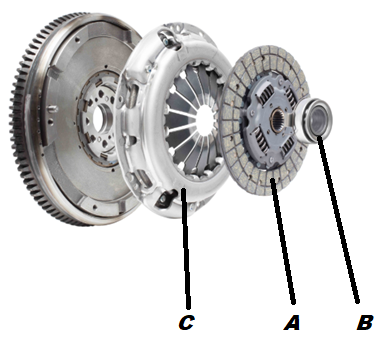 9. Jaký typ přítlačné pružiny je použit u spojky na předchozím obrázku?                                 (1 bod)Talířová (membránová) pružina.10. Stručně vysvětlete, co se ve spojce stane po sešlápnutí spojkového pedálu.                  (3 body)Přítlačný kotouč je odsunut od lamely, lamela začne prokluzovat vůči setrvačníku, spojka je rozpojená.11. Jak je v případě mechanického ovládání propojen spojkový pedál s ovládací pákou spojky? Lankem nebo táhlem.                                                                                                                    (2 body)                                                                                                                     Výsledné hodnocení:Bodová úspěšnost:    22 – 20 b   ......1                                      19 – 17 b ....... 2                                      16 – 13 b …….. 3                                      12 – 10 b ........4                                        9 –   0 b …….. 5Klasifikační test 1 - řešeníModul Převodové ústrojí 1 – vozidlové spojky